附件3“四川天府健康通”二维码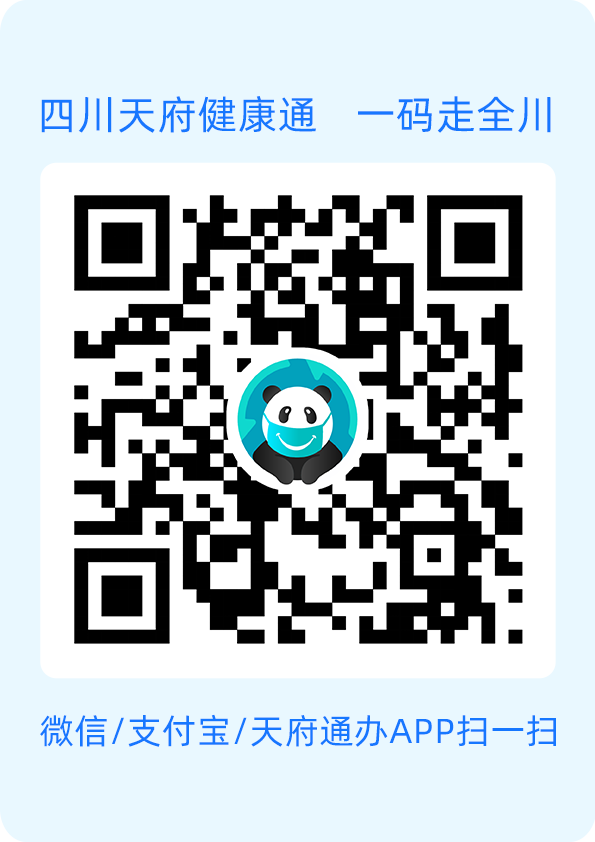 